Приложение 2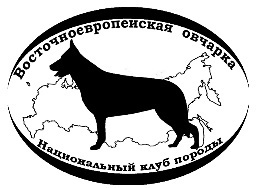                    ОЦЕНОЧНЫЙ ЛИСТ ПРОВЕРКИ РАБОЧИХ КАЧЕСТВ          
    НЕОЖИДАННОЕ НАПАДЕНИЕ   ЛОБОВАЯ АТАКА  ОБЩИЙ ИТОГ ПРОВЕРКИ РАБОЧИХ КАЧЕСТВ _______________________________________________1)  «выражено» – собака работает уверенно, целеустремленно, стремительно, демонстрирует уверенные, полные и спокойные хватки, не показывает негативных реакций на давление или удары стеком, демонстрирует сосредоточенность и внимательность в фазах охраны; допускаются некоторые ошибки: незначительные замедления перед хватками, незначительная нервозность во время хватки, с которой собака может справиться, безразличное (равнодушное) отношение к выстрелу, возможны две дополнительные команды на каждом этапе;       Проверка рабочих качеств считается пройденной, если оценка работы собаки с результатом «выражено» и отсутствием негативной реакции на выстрел. 2) «имеется» – имеются некоторые ограничения в скорости, целеустремленности, уверенности, способности держать давление, качестве хваток, а также в фазах охраны; собака реагирует на нападение помощника с замедлением, демонстрирует неполную и неспокойную хватку, частичную потерю внимания в фазах охраны, отпуск рукава с возобновлением хватки, более двух дополнительных команд на каждом этапе;Собаки с оценкой Проверки рабочих качеств «имеется» могут получить оценку «отлично», но без присуждения титула 3) «недостаточно» – неуверенное поведение, отсутствие мотивации, потеря уверенности при теснении, потеря интереса к помощнику, отсутствие фазы охраны, отсутствие хватки, боязнь выстрела, состояние паники, стремление покинуть место проверки, более трёх дополнительных команд на каждом этапе;  Собаки с оценкой Проверки рабочих качеств «недостаточно» не могут получить в ринге оценку выше «очень хорошо».        Собаки с формулировкой «недостаточно управляемости» («дорожка» не пройдена после трех попыток и / или «не отпускает» рукав после трех команд) получают оценку «хорошо». Организатор_________________________________________________________________ Судья по рабочим качествам и спорту____________________________________________/____________/
                                                                                                                  (ФИО)                                                 (подпись) Помощник судьи в защитном разделе___________________________________________/____________/                                                                                                                    (ФИО)                                              (подпись)                                                                                                                                                                                                 М.П. Кинологической организации                                       КАЧЕСТВО РАБОТЫ СОБАКИОЦЕНКА РАБОТЫ СОБАКИ(В - выражено / И - имеется / Н - недостаточно)уверенность, целеустремленность, стремительностьхватка уверенная, полная, спокойнаяотсутствие замедления перед хваткойспособность держать давлениесосредоточенность и внимательность в фазе охраныуправляемость (движение рядом, прекращение хватки)ОБЩИЙ ИТОГ                                КАЧЕСТВО РАБОТЫ СОБАКИОЦЕНКА РАБОТЫ СОБАКИ(В - выражено / И - имеется / Н - недостаточно)уверенность, целеустремлённость, стремительностьхватка уверенная, полная , спокойнаяотсутствие замедления перед хваткойспособность держать давлениесосредоточенность и внимательность в фазе охраныбезразличное (равнодушное) отношение к выстрелууправляемость (движение рядом, прекращение хватки)           ОБЩИЙ ИТОГ 